Foundations of Math 11 Learning Goals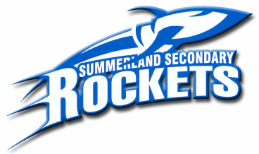 Learning GoalsContent (Tests)LevelWhat Does This Mean?What Does This Mean?What Does This Mean?What Does This Mean?What Does This Mean?What Does This Mean?What Does This Mean?What Does This Mean?What Does This Mean?I can use inductive and deductive reasoning, conjectures, and counterexamples1I have not shown enough understanding to passI have not shown enough understanding to passI have not shown enough understanding to passI have not shown enough understanding to passI have not shown enough understanding to passI have not shown enough understanding to passI have not shown enough understanding to passI have not shown enough understanding to passI have not shown enough understanding to passI can determine, explain, verify, identify and correct a strategy to solve a puzzle.2I have shown 50% understandingI have shown 50% understandingI have shown 50% understandingI have shown 50% understandingI have shown 50% understandingI have shown 50% understandingI have shown 50% understandingI have shown 50% understandingI have shown 50% understandingI can determine if an argument is valid and identify errors in a given proof 3I am starting to understand, but have gapsI am starting to understand, but have gapsI am starting to understand, but have gapsI am starting to understand, but have gapsI am starting to understand, but have gapsI am starting to understand, but have gapsI am starting to understand, but have gapsI am starting to understand, but have gapsI am starting to understand, but have gapsI can enlarge and reduce 2D and 3D objects4Good understanding, some consistent errorsGood understanding, some consistent errorsGood understanding, some consistent errorsGood understanding, some consistent errorsGood understanding, some consistent errorsGood understanding, some consistent errorsGood understanding, some consistent errorsGood understanding, some consistent errorsGood understanding, some consistent errorsI can compare the properties of similar objects5Great understanding, only minor errorsGreat understanding, only minor errorsGreat understanding, only minor errorsGreat understanding, only minor errorsGreat understanding, only minor errorsGreat understanding, only minor errorsGreat understanding, only minor errorsGreat understanding, only minor errorsGreat understanding, only minor errorsI can properties of lines and angle constructions6I can teach this for Mrs. Becker next year I can teach this for Mrs. Becker next year I can teach this for Mrs. Becker next year I can teach this for Mrs. Becker next year I can teach this for Mrs. Becker next year I can teach this for Mrs. Becker next year I can teach this for Mrs. Becker next year I can teach this for Mrs. Becker next year I can teach this for Mrs. Becker next year I can calculate compound interestI can explain and calculate payments for purchases and leasingI can explain an calculate loan payments and investmentsCompetencies Competencies Competencies Competencies Competencies Competencies Competencies Competencies Competencies Competencies I can calculate the measures of central tendency and standard deviationPuzzlesPuzzlesPuzzlesScaleAnglesStatisticsFinanceFinanceI can use confidence intervals, z-score, and distributions to explain dataReasoningReasoningI can graph the solution of a linear inequalityEstimateEstimateI can find the slope and intercepts of a linear inequalityCommunicateCommunicateI can find the intersection points of two linear equalitiesMultiple Methods   Multiple Methods   I can communicate the characteristics of a quadratic functionReflectionReflectionI can apply quadratic functions to scenariosRepresent IdeasRepresent IdeasI can solve systems of equations with linear inequalitiesTools & TechnologyTools & TechnologyI can use optimization (of profit and area)LearningLearningLevelLevelLevelPercent (%)Percent (%)Percent (%)Work Ethic ExpectationsExpertExpert66959597100I have a growth mindset and am ready to learnExpertExpert5586869094I am willing to learn from my mistakesApprenticeApprentice4473738085I am positive in class and a positive contributor to our learning environmentApprenticeApprentice3360606672I ask questions and push the boundaries of my knowledgeNoviceNovice2250505659I am a considerate team mate and work well with my learning partnersNoviceNovice1130304045